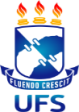 SERVIÇO PÚBLICO FEDERAL MINISTÉRIO DA EDUCAÇÃO UNIVERSIDADE FEDERAL DE SERGIPEPRÓ-REITORIA DE PÓS-GRADUAÇÃO E PESQUISARESULTADO FINAL DA SELEÇÃO DO EDITAL Nº 06/2021/POSGRAP/UFS - Apoio à Manutenção de Equipamentos Multiusuários PROPOSTAS APROVADASCidade Universitária “Prof. José Aloísio de Campos”, 30 de agosto de 2021.Prof. Dr. Lucindo José Quintans JuniorPró-Reitor de Pós-Graduação e Pesquisa e Presidente da Comissão de Análise POSGRAP/FUFSEPROCESSOPROPONENTE23113.027221/2021-59CENTRO DE LABORATÓRIOS DE QUÍMICA MULTIUSUÁRIOS23113.027246/2021-63PROGRAMA DE PÓS-GRADUAÇÃO EM AGRICULTURA E BIODIVERSIDADE23113.027285/2021-77PROGRAMA DE PÓS-GRADUAÇÃO EM CIÊNCIAS FARMACÊUTICAS23113.027129/2021-21PROGRAMA DE PÓS-GRADUAÇÃO EM CIÊNCIA E ENGENHARIA DE MATERIAIS23113.027247/2021-36PROGRAMA DE PÓS-GRADUAÇÃO EM BIOTECNOLOGIA RENORBIO-SE23113.027377/2021-18PROGRAMA DE PÓS-GRADUAÇÃO EM GEOCIÊNCIAS E ANÁLISE DE BACIAS23113.027184/2021-88CONDOMÍNIO DE LABORATÓRIOS INTEGRADOS DE FÍSICA E QUÍMICA DO CAMPUS DE ITABAIANA23113.027305/2021-22PROGRAMA DE PÓS-GRADUAÇÃO EM QUÍMICA23113.027245/2021-90PROGRAMA DE PÓS-GRADUAÇÃO EM CIÊNCIAS DA SAÚDE